وزارة التعليم العالي والبـحث العلمي  جـــــهاز الإشـــــراف والتقـــويم العلــميدائرة ضمان الجودة والاعتماد الأكاديمي    الجامعة  : جامعة ذي قار   الكلية/ المعهد:  كلية الادارة والاقتصاد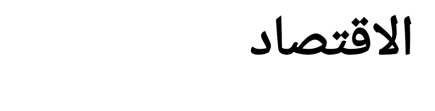    القسم العلمي    :    تاريخ ملء الملف :11/4/2022     التوقيع   :                                                           التوقيع   :      اسم رئيس القسم :                                                 اسم المعاون العلمي :                       التاريخ   :                                                          التاريخ  :                                                    دقـق الملف من قبل     شعبة ضمان الجودة والأداء الجامعي    اسم مدير شعبة ضمان الجودة والأداء الجامعي:    التاريخ                           التوقيع                                                                                                      مصادقة السيد العميد   نموذج وصف المقرروصف المقرريوفر وصف المقرر هذا إيجازاً مقتضياً لأهم خصائص المقرر ومخرجات التعلم المتوقعة من الطالب تحقيقها مبرهناً عما إذا كان قد حقق الاستفادة القصوى من فرص التعلم المتاحة. ولابد من الربط بينها وبين وصف البرنامج.؛المؤسسة التعليميةجامعة ذي قار/ كلية الادارة والاقتصادالقسم العلمي  / المركز   الاقتصاداسم / رمز المقررالمالية العامةأشكال الحضور المتاحةمحاضرات حضوري الفصل / السنةالكورس الاولعدد الساعات الدراسية (الكلي)45تاريخ إعداد هذا الوصف 2012/11/21أهداف المقررأهداف المقررتطوير قدرات الطلبة وتنمية مهاراتهم في مجال المالية العامة تطوير قدرات الطلبة وتنمية مهاراتهم في مجال المالية العامة تعريف الطلبة بأهمية المالية العامة وفروعها واهمية الدور التي تقوم به لتوفير جميع الخدمات وحل المشكلات والازمات من خلال السياسات المالية وحساب النفقات العامة والايرادات العامة والموازنة العامة لكل دولة . تعريف الطلبة بأهمية المالية العامة وفروعها واهمية الدور التي تقوم به لتوفير جميع الخدمات وحل المشكلات والازمات من خلال السياسات المالية وحساب النفقات العامة والايرادات العامة والموازنة العامة لكل دولة . تعليم الطلبة بأساس الاقتصاد والمالية العامة والخاصة ومدى اهمية فهم اسس المشاريع لزيادة المنافع العامة والخاصة ومدى اهمية دور الدولة في الحياة الاقتصادية .تعليم الطلبة بأساس الاقتصاد والمالية العامة والخاصة ومدى اهمية فهم اسس المشاريع لزيادة المنافع العامة والخاصة ومدى اهمية دور الدولة في الحياة الاقتصادية .مخرجات المقرر وطرائق التعليم والتعلم والتقييمأ- الأهداف المعرفية  أ1- تمكين الطالبة على التعرف  على ماهية المالية العامة .  أ2- تمكين الطلبة من استخدام قدراتهم  في تكوين أفكارهم حول القضايا الاقتصادية المهمة في مجال المالية العامة .  ب -  الأهداف المهاراتية الخاصة بالمقرر. ب1 - مناقشة الطلبة في الموضوعات المتعلقة بالمالية العامة .ب2 -   تدريب الطلبة على كيفية توظيف قدراتهم في تحليل وتحديد القضايا الاقتصادية  المرتبطة بالقطاع المالي واعداد المشاريع والموازنات .     طرائق التعليم والتعلم حلقات نقاشية  الأنشطة والتدريب في الصف  مشاركة الطلبة في مجال المالية العامة      طرائق التقييمالتدريب التفاعلي  المشاركة في القاعة تقديم الأنشطة والواجبات ج- الأهداف الوجدانية والقيمية ج1- تنمية قدرات الطالب على العمل لأداء الواجبات  والالتزام في اوقات المحاضرة ومدى تركيزه ج2- اكتساب الطلبة المتمكنين والذين يمتلكون سرعة البديهة في الموضوعات الخاصة بالمادة     طرائق التعليم والتعلم تخصيص نسبة من الدرجة للطلبة المشاركين في المحاضرة والواجبات الخاصة بالمادة إدارة المحاضرة على نحو يشعر بأهمية الوقت.   طرائق التقييم المشاركة الفاعلة في قاعة الدرس دليل التزام الطالب وتحمله المسؤولية.الالتزام بالموعد المحدد في أوقات المحاضرة و تقديم الواجبات .تعبر الاختبارات الفصلية والنهائية عن الالتزام والتحصيل المعرفي والمهارىد - المهارات العامة والتأهيلية المنقولة ( المهارات الأخرى المتعلقة بقابلية التوظيف والتطور الشخصي ).د1- تنمية قدرة الطلبة في مجال المالية العامة د2-  تنمية المعارف الخاصة بالقطاع المالي وبالمالية العامة بشكل عام د3- تمكين الطالب من تحليل واستيعاب اهمية المالية العامة  والوصول إلى النتائج ومن ثم تحليل تلك النتائج من الناحية الاقتصاديةبنية المقرربنية المقرربنية المقرربنية المقرربنية المقرربنية المقررالأسبوعالساعاتمخرجات التعلم المطلوبةاسم الوحدة / أو الموضوعطريقة التعليمطريقة التقييمالأول3مفاهيم في المالية العامةنضريأسئلة / مناقشةالثاني3تطور علم المالية خلال المدارس الفكريةنضريأسئلة / مناقشةالثالث3تطور علم المالية خلال المدارس الفكريةنضريأسئلة/ مناقشةالربع3عناصر المالية العامة (النفقات العامة – الايرادات العامة – الموازنة العامة)نضريأسئلة/ مناقشةالخامس3النفقات العامةنضريأسئلة/ مناقشةالسادس3صور النفقة العامةنضريأسئلة / مناقشةالسابع3تقسيمات النفقات العامةنضريأسئلة / مناقشةالثامن3ظاهرة تزايد النفقات العامة والتفسيرات النظرية لهانضريأسئلة / مناقشةالتاسع3الاثار الاقتصادية والاجتماعية والاجتماعية للنفقات العامةنضريأسئلة / مناقشةالعاشر3الايرادات العامةنضريأسئلة / مناقشةالحادي عشر3معايير التمييز بين الضرائب المباشرة وغير المباشرةالثاني عشر3الموازنة العامةنضري/عمليأسئلة / مناقشةالثالث عشر3الاختبار الفصلينضريأسئلة / مناقشةالربع عشر3مراجعه مع  كتابة تقاريرنضريأسئلة / مناقشةالخامس عشر3مناقشة التقاريرنضريأسئلة / مناقشةالبنية التحتيةالبنية التحتية1ـ الكتب المقررة المطلوبة 2ـ المراجع الرئيسية (المصادر)  المالية العامة , ميثم العيبي اسماعيل , عمرو هشام محمد , عصام عبد الخضر سعود ./ الجامعة المستنصرية / 2021اـ الكتب والمراجع التي يوصى بها                 ( المجلات العلمية , التقارير ,....  )ب ـ المراجع الالكترونية, مواقع الانترنيت ....خطة تطوير المقرر الدراسي 